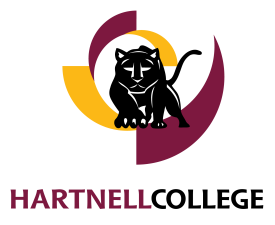 Administrative Services CouncilFebruary 11, 2021, 3-5:00 P.M.Zoom MeetingAGENDATYPEINITIATED BYLINKAGE TO STRATEGIC GOAL	Call meeting to order ProceduralSteven CrowChairN/A2.  Approval of agendaProceduralSteven CrowChairN/A3. *Approval of minutes: 10/8/2020ProceduralSteven CrowChairN/A4. Update on FacilitiesProceduralJoseph ReyesMemberN/AUpdate on Public SafetyInformationDaniel ScottGuestN/A6. Update on BudgetInformationDavid TechairaMemberN/A7. Information ItemsInformationalSteven CrowChairN/A8. Other items from CouncilDiscussionMembersN/A9. AdjournProceduralSteven CrowChairN/ANext Regular MeetingsFebruary 11March 11April 8May 13*Item has supporting materialNext Regular MeetingsFebruary 11March 11April 8May 13*Item has supporting materialNext Regular MeetingsFebruary 11March 11April 8May 13*Item has supporting materialNext Regular MeetingsFebruary 11March 11April 8May 13*Item has supporting material